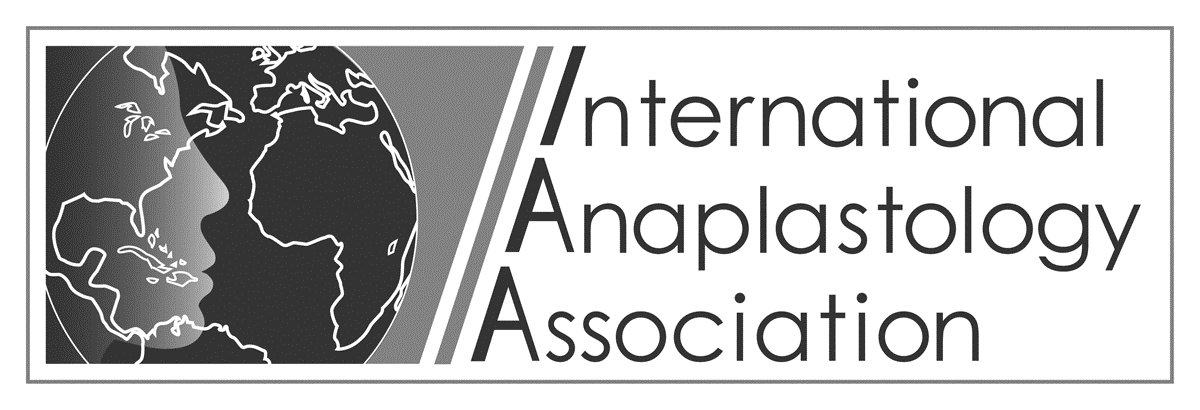 Job Posting FormPlease complete this form if you would like us to include an open position at your organization on our job listings page. Please submit one form for each job position. All submissions will be reviewed by the appropriate authority before posting. We will notify you by e-mail if your request is not approved. Make sure that you complete all applicable sections. Forms with incomplete information will be returned.

If you have any questions or need assistance with this form, please contact the IAA management office at membership@anaplastology.org.The IAA maintains a list of vacant positions as a service to our members and the professional community. The list is posted on the IAA website and distributed at no charge to IAA members.

A fee is charged for each position to be included in the list for a three month period. The fee is $20 for IAA members and $200 for non-members. Business Name: _______________________________________________________________________Address: _____________________________________________________________________________Phone:	______________________________________	E-mail: _________________________________Contact Name: ________________________________________________________________________Position Type: _________________________________________________________________________Full Time, Part Time, Contract or Other: ____________________________________________________Job Description (Limited to 200 Words): ___________________________________________________Skills, Experience or Qualifications: _______________________________________________________A fee will be due once this form is submitted to IAA Headquarters.  Please include check or credit card payment information with your submission.  The fee will cover a three month posting on our association web site (www.anaplastology.org) and will include one mention via e-mail to IAA members.Please Check One:□ IAA Member - $20		□ Non-Member - $200Payment Method:□ Mastercard	□ Visa	□ American Express 	□ CheckCard number: _________________________________________________________________________Expiration date: _________________________   3 or 4-digit Security Code: ________________________Name on Card: ________________________________________________________________________Billing Address: ________________________________________________________________________Signature: ____________________________________________________________________________________________________________________IAAPO Box 8685Delray Beach, Florida 33482(202) 642-2053 PHONE (561) 894-2281 FAX